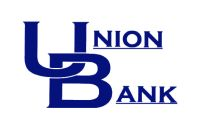 !! CONSUMER ALERT !! SUBJECT: Alert: Washington Proposes IRS Bank Account ReportingUnion Bank Customers: A recent proposal in Washington would require banks to report to the IRS on the inflows and outflows of all accounts worth over $600. Under the proposal, banks and other financial institutions would be required by the Federal government to report your account information to the IRS.We care about you and your privacy and want you to know about this potential change proposed by Washington policymakers. If you want to learn more about these issues or share your opinion with Congress, visit banklocally.org/privacy.Thank you for being a valued customer of Union Bank.Sincerely,Tim AikenPresident/ CEO